Приложение 1Схема расположения контейнерной площадки и расположения  контейнеров для сбора и вывоза твердых коммунальных отходов по ул. 50 лет Советской власти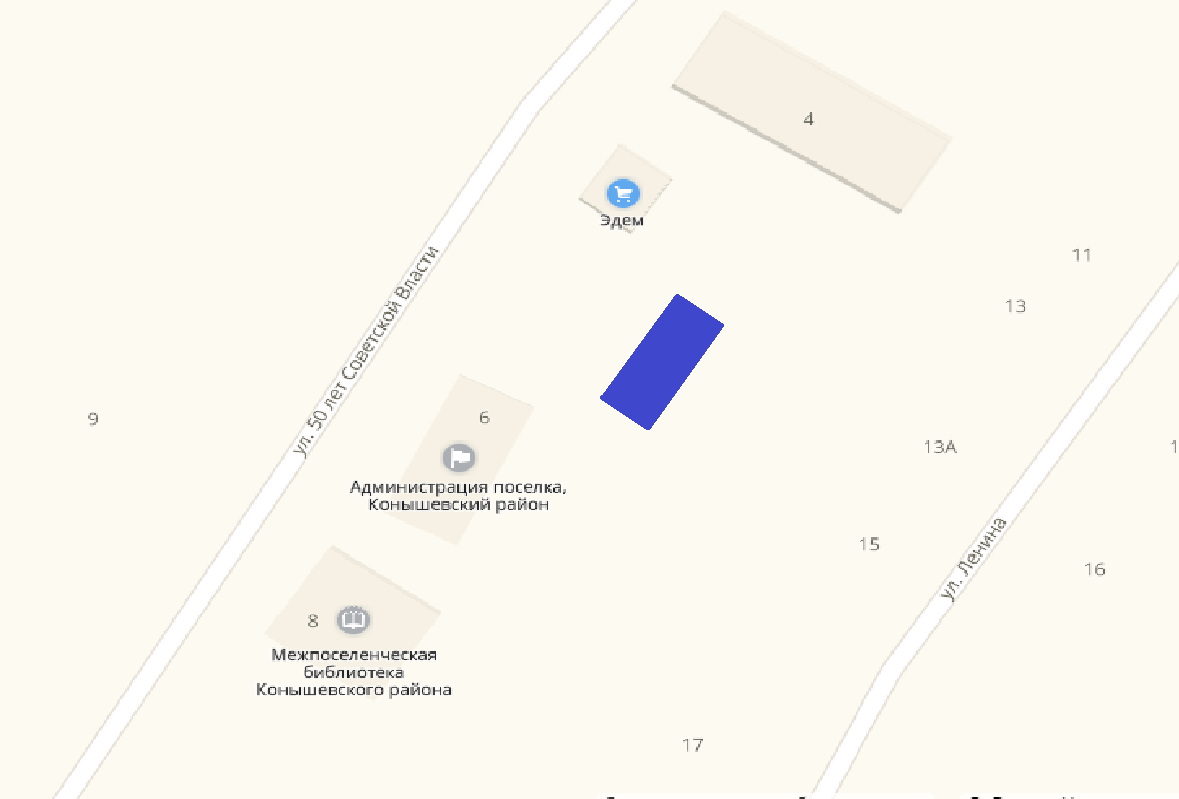                         - Контейнерная площадка для сбора и вывоза твердых коммунальных отходовПриложение 2Схема расположения контейнерной площадки и расположения  контейнеров для сбора и вывоза твердых коммунальных отходов по ул. Школьная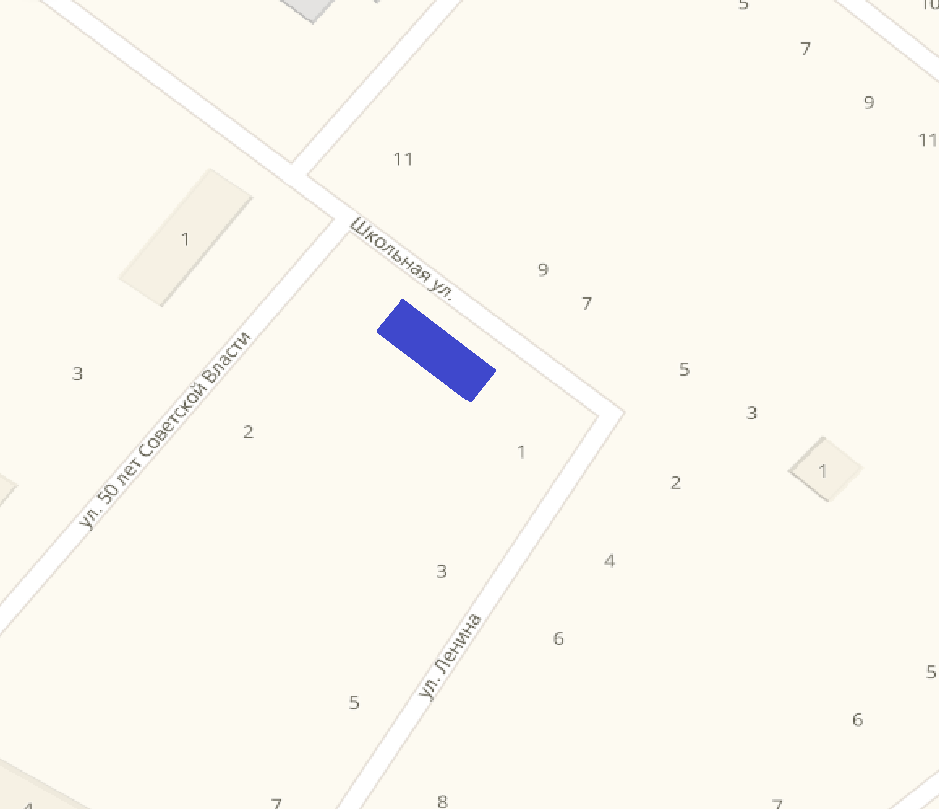                         - Контейнерная площадка для сбора и вывоза твердых коммунальных отходовПриложение 3Схема расположения контейнерной площадки и расположения  контейнеров для сбора и вывоза твердых коммунальных отходов по ул. Школьная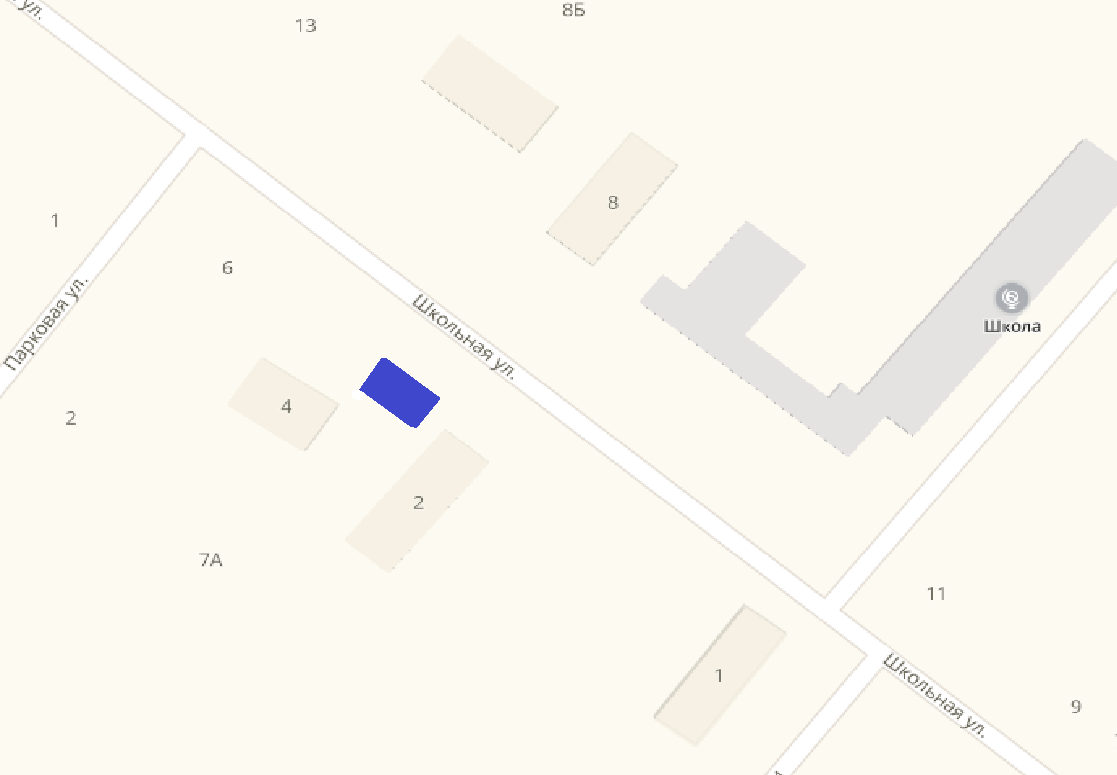                         - Контейнерная площадка для сбора и вывоза твердых коммунальных отходовПриложение 4Схема расположения контейнерной площадки и расположения  контейнеров для сбора и вывоза твердых коммунальных отходов по ул. Школьная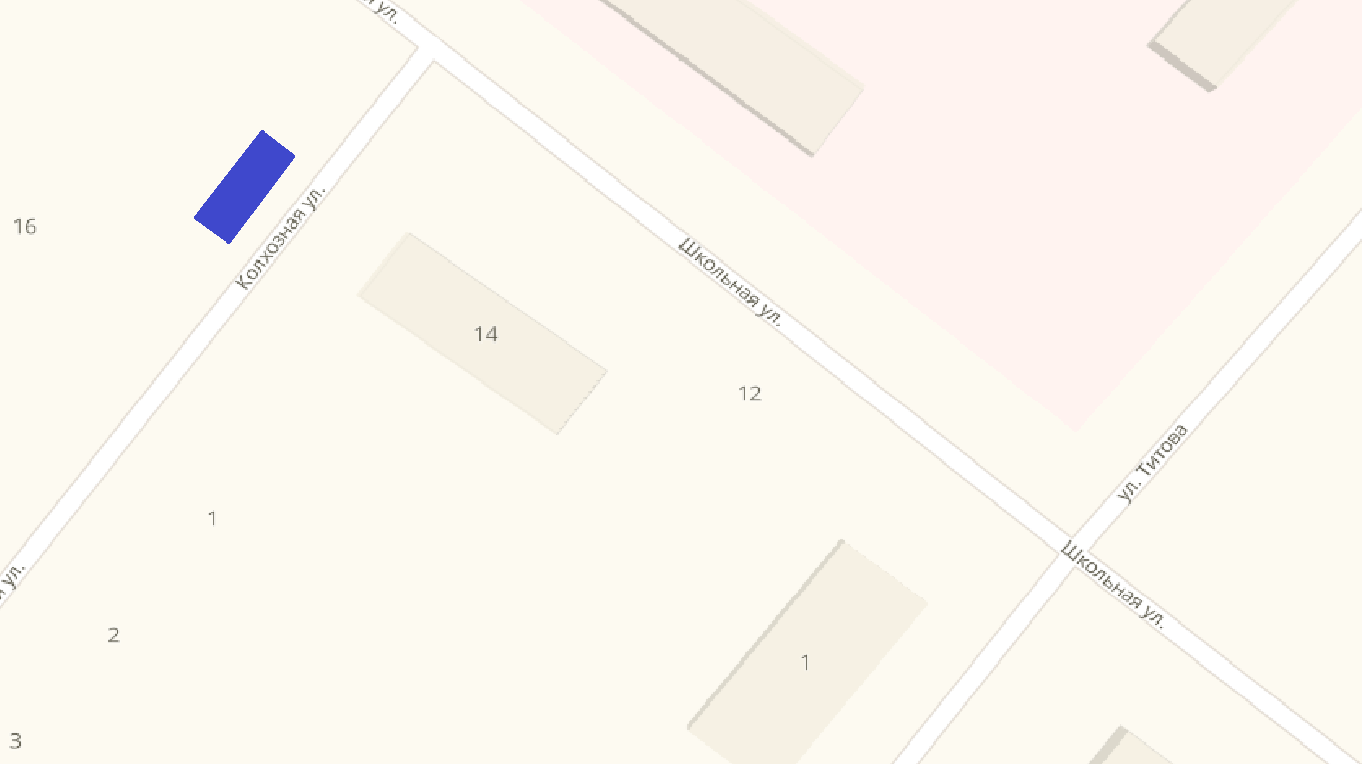                         - Контейнерная площадка для сбора и вывоза твердых коммунальных отходовПриложение 5Схема расположения контейнерной площадки и расположения  контейнеров для сбора и вывоза твердых коммунальных отходов по ул. Титова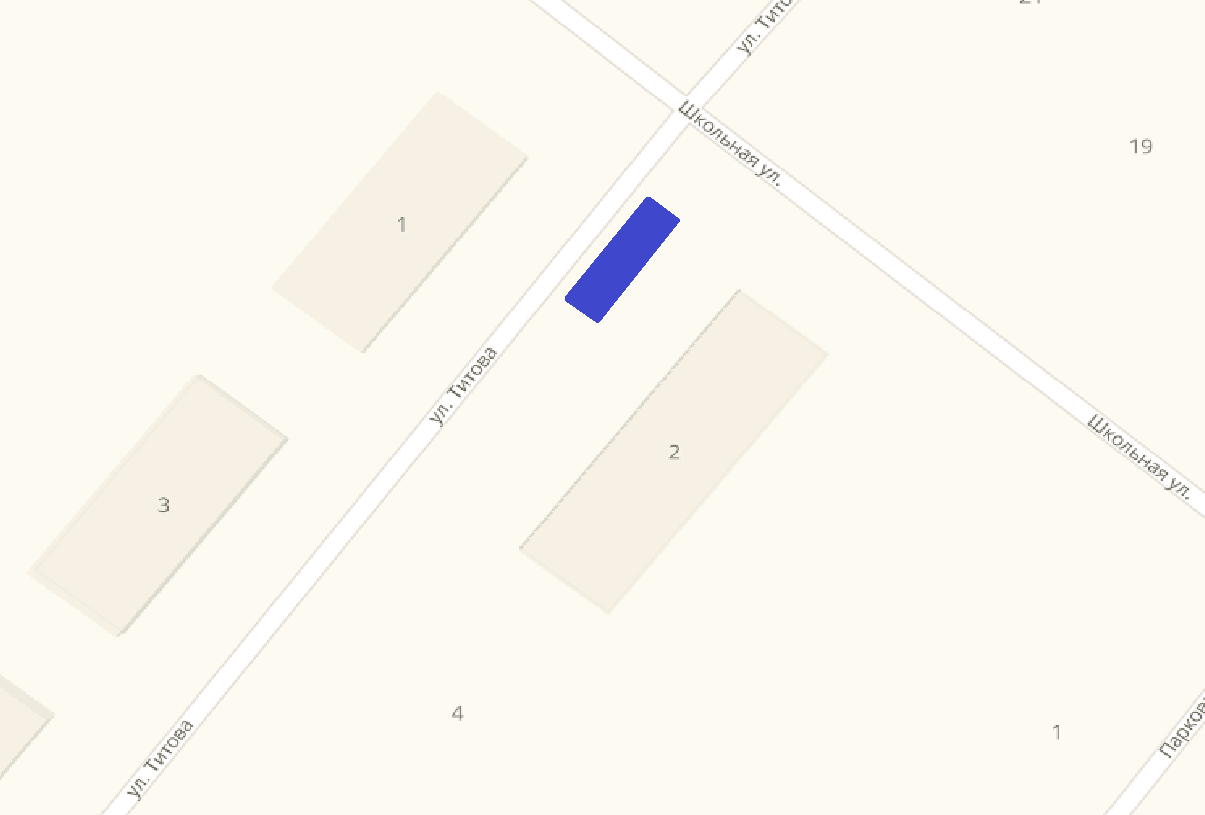                         - Контейнерная площадка для сбора и вывоза твердых коммунальных отходовПриложение 6Схема расположения контейнерной площадки и расположения  контейнеров для сбора и вывоза твердых коммунальных отходов по ул. Титова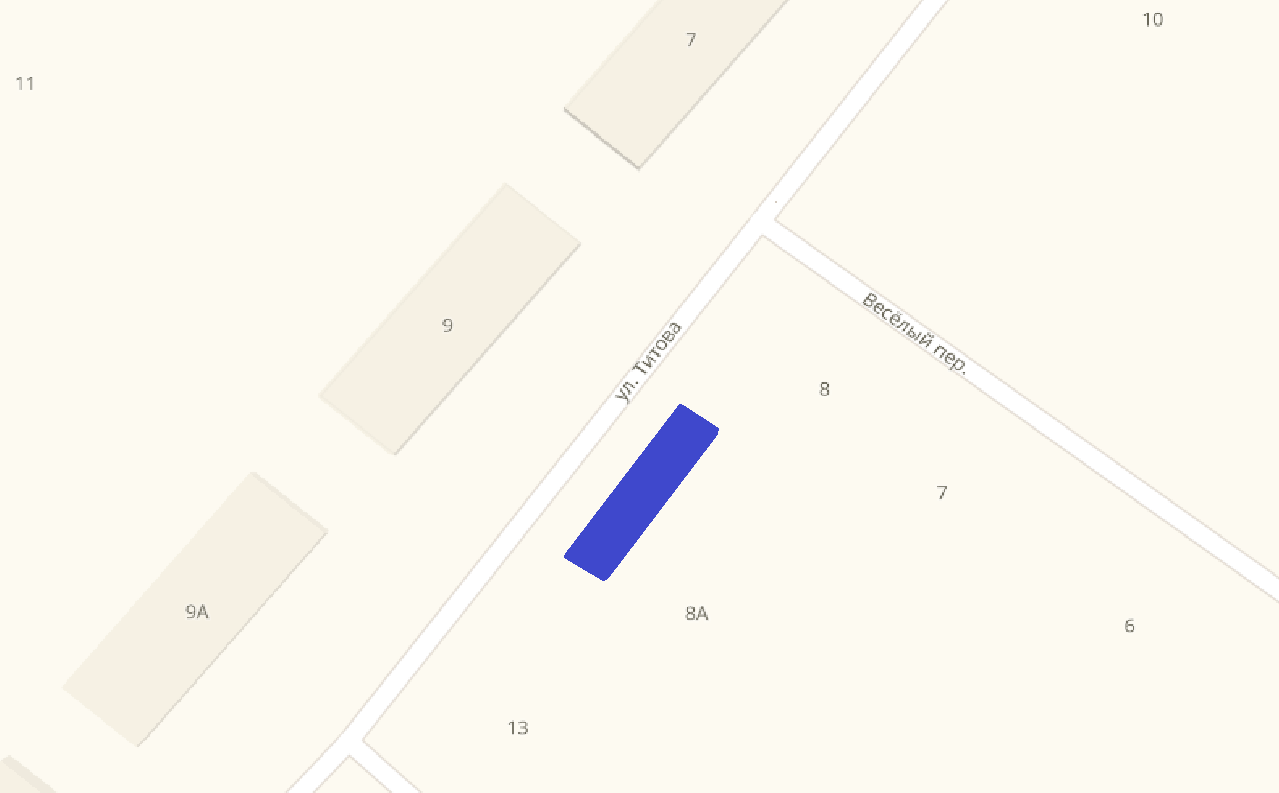                         - Контейнерная площадка для сбора и вывоза твердых коммунальных отходовПриложение 7Схема расположения контейнерной площадки и расположения  контейнеров для сбора и вывоза твердых коммунальных отходов по ул. Титова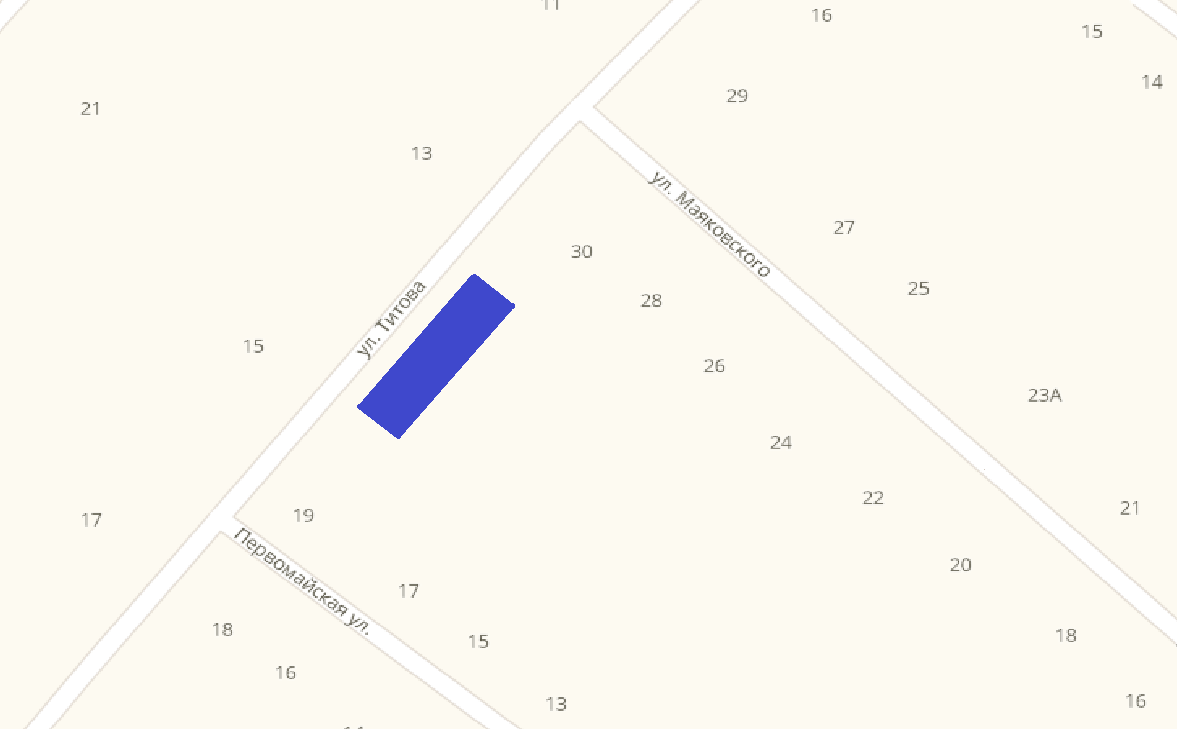                         - Контейнерная площадка для сбора и вывоза твердых коммунальных отходовПриложение 8Схема расположения контейнерной площадки и расположения  контейнеров для сбора и вывоза твердых коммунальных отходов по ул. Титова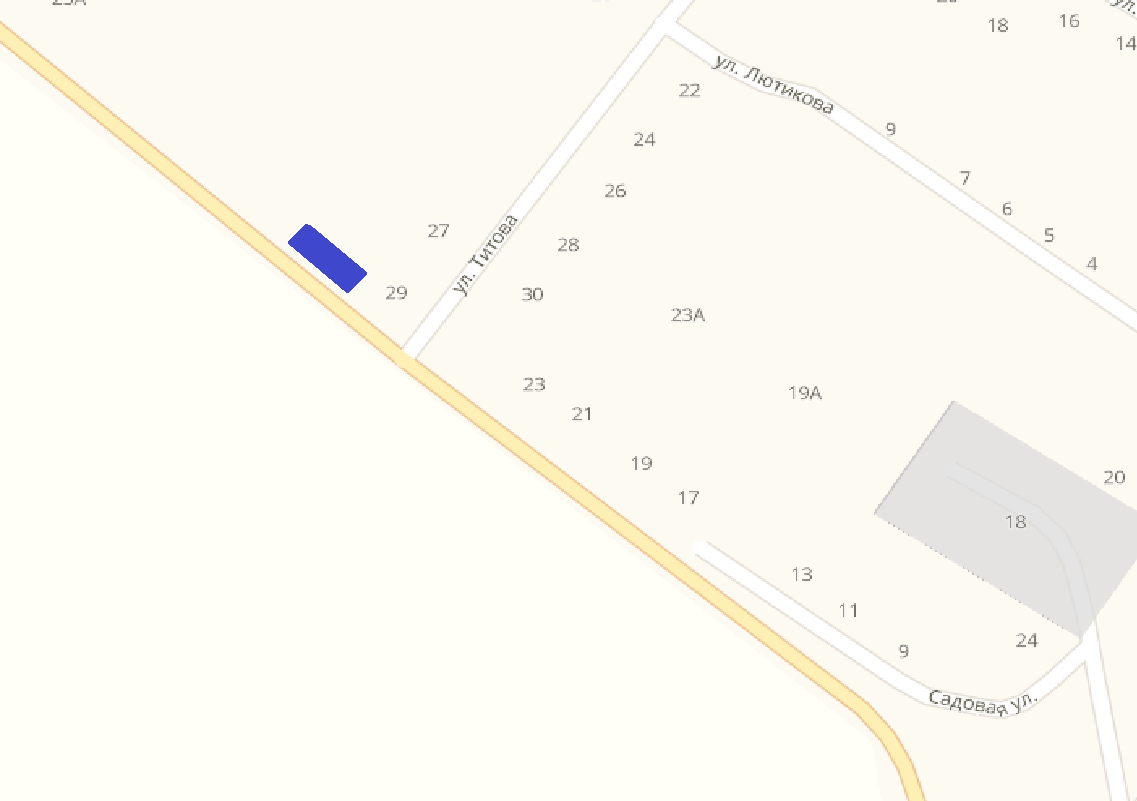                         - Контейнерная площадка для сбора и вывоза твердых коммунальных отходовПриложение 9Схема расположения контейнерной площадки и расположения  контейнеров для сбора и вывоза твердых коммунальных отходов по ул. Копылова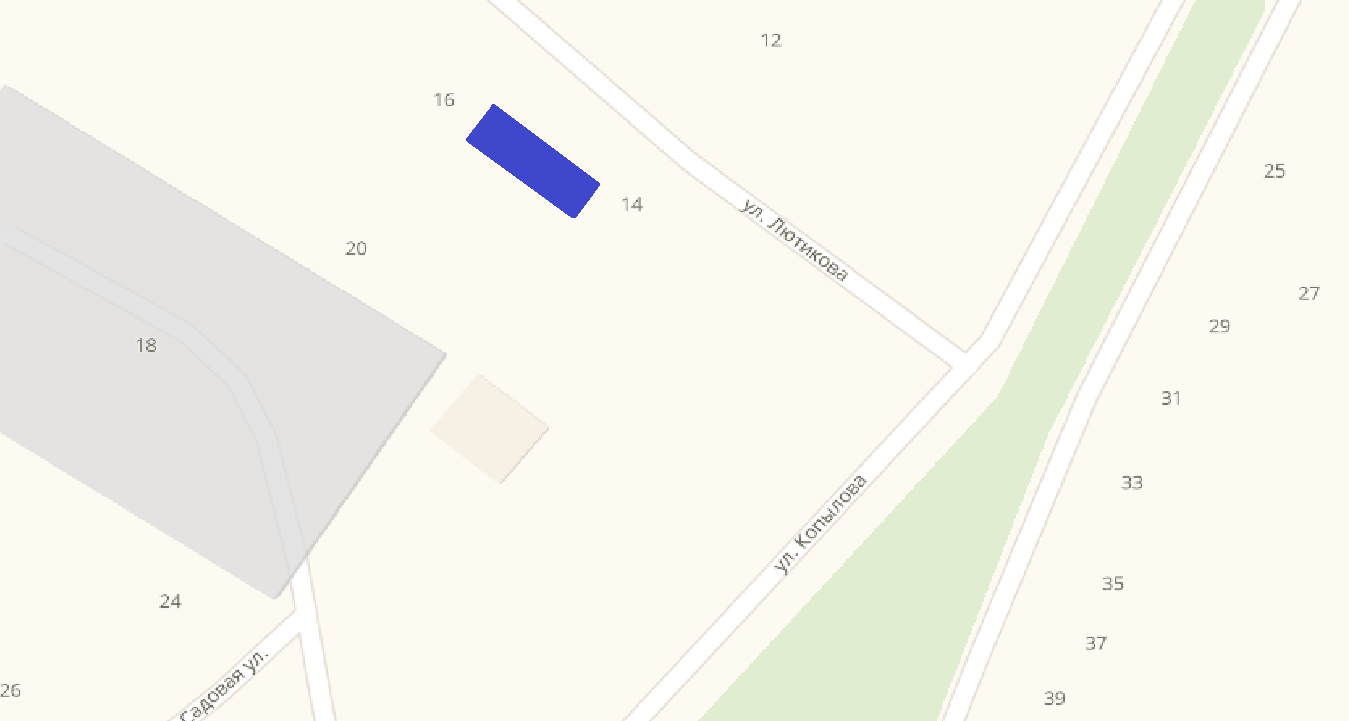                         - Контейнерная площадка для сбора и вывоза твердых коммунальных отходовПриложение 10Схема расположения контейнерной площадки и расположения  контейнеров для сбора и вывоза твердых коммунальных отходов по ул. Веселая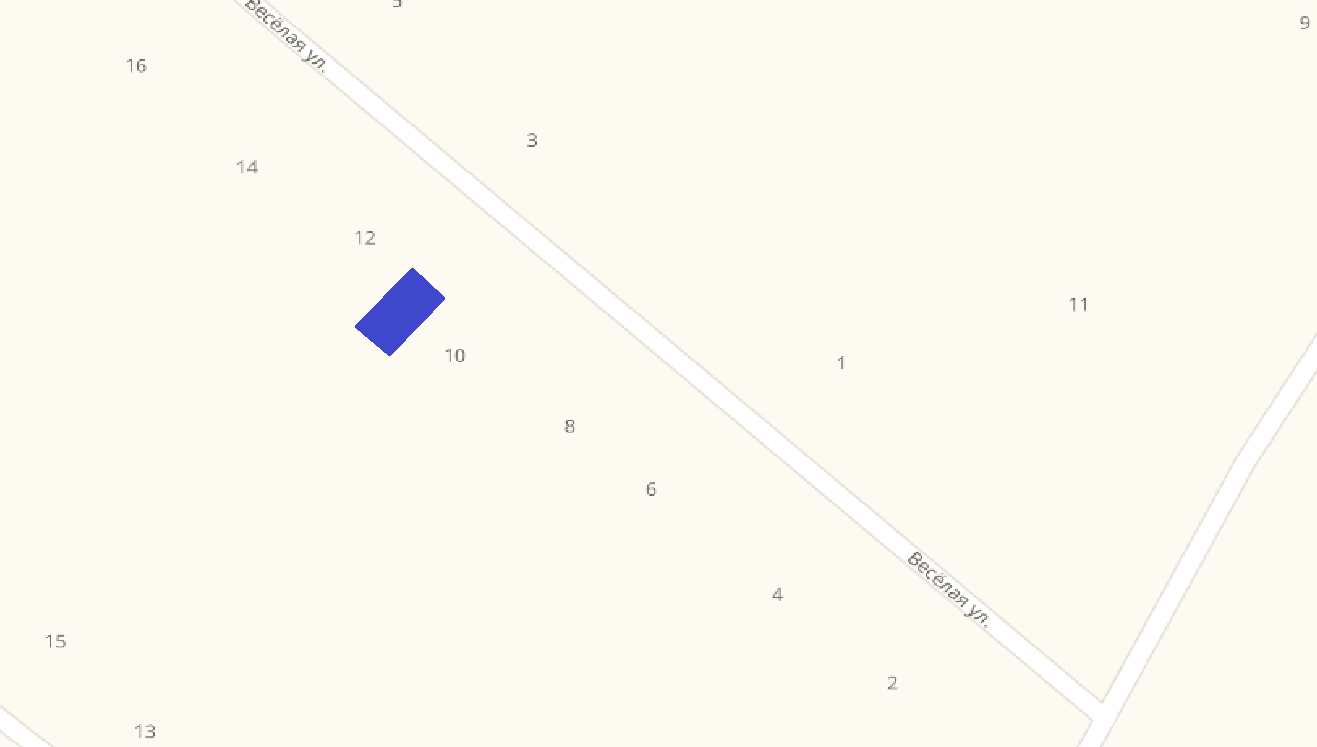                         - Контейнерная площадка для сбора и вывоза твердых коммунальных отходовПриложение 11Схема расположения контейнерной площадки и расположения  контейнеров для сбора и вывоза твердых коммунальных отходов по ул. Татаринова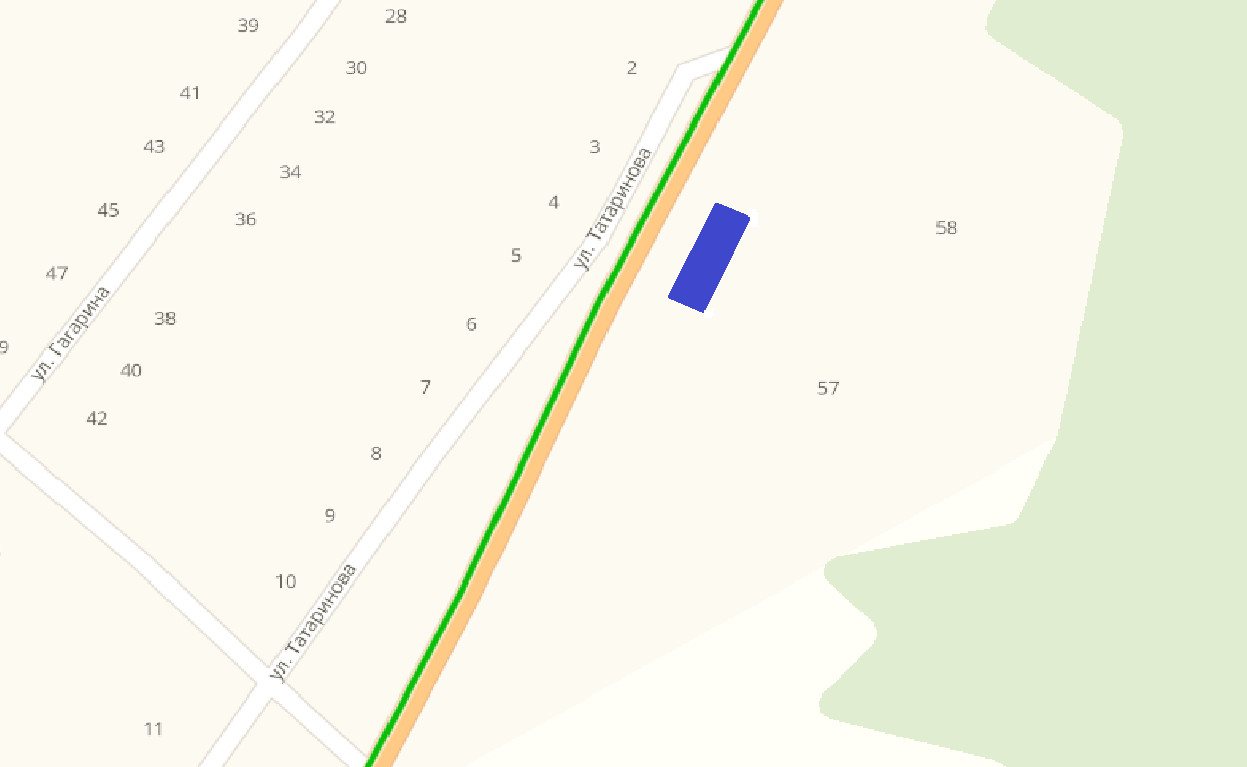                         - Контейнерная площадка для сбора и вывоза твердых коммунальных отходов